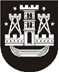 KLAIPĖDOS MIESTO SAVIVALDYBĖS TARYBASPRENDIMASDĖL KLAIPĖDOS MIESTO SAVIVALDYBĖS TARYBOS 2015 M. LAPKRIČIO 26 D. SPRENDIMO NR. T2-313 „DĖL TURTO PERDAVIMO VALDYTI, NAUDOTI IR DISPONUOTI PATIKĖJIMO TEISE SAVIVALDYBĖS BIUDŽETINĖMS ĮSTAIGOMS“ PAKEITIMO2021 m. liepos 22 d. Nr. T2-180KlaipėdaVadovaudamasi Lietuvos Respublikos vietos savivaldos įstatymo 18 straipsnio 1 dalimi, Klaipėdos miesto savivaldybės taryba nusprendžia:1. Pakeisti Klaipėdos miesto savivaldybės tarybos 2015 m. lapkričio 26 d. sprendimą Nr. T2-313 „Dėl turto perdavimo valdyti, naudoti ir disponuoti patikėjimo teise savivaldybės biudžetinėms įstaigoms“ ir 1 punktą išdėstyti taip:„1. Perduoti Klaipėdos miesto savivaldybei nuosavybės teise priklausančias ir šiuo metu biudžetinės įstaigos Klaipėdos „Viesulo“ sporto centro patikėjimo teise valdomas negyvenamąsias patalpas S. Daukanto g. 24, Klaipėdoje (unikalus Nr. 2195-0000-7017, bendras perduodamas plotas – 458,67 kv. metro), valdyti, naudoti ir disponuoti patikėjimo teise Klaipėdos miesto savivaldybės administracijai.“2. Skelbti šį sprendimą Klaipėdos miesto savivaldybės interneto svetainėje. Savivaldybės meras Vytautas Grubliauskas